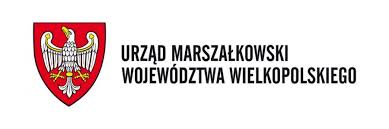 Szanowni Państwo w związku z przetwarzaniem Państwa danych osobowych informujemy, że:Administratorem Państwa danych osobowych jest  Marszałek Województwa z siedzibą Urzędu Marszałkowskiego Województwa Wielkopolskiego w Poznaniu przy al. Niepodległości 34, 
61-714 Poznań.Państwa dane osobowe są przetwarzane przez Urząd Marszałkowski Województwa Wielkopolskiego w Poznaniu w celu udziału w spotkaniu pt. ”X Forum Atrakcyjności Inwestycyjnej”, sporządzania listy obecności, obsługi wydarzenia oraz archiwizacji dokumentacji wytworzonej w związku z jego organizacją, jak również w celu informowania 
i w zakresie pobudzania aktywności gospodarczej, podnoszenia poziomu konkurencyjności 
i innowacyjności województwa, w tym podnoszenia poziomu internacjonalizacji regionalnej gospodarki (m.in. zawiadomienia dotyczące spotkań, konferencji, seminariów, warsztatów, konkursów, targów, misji, naborach wniosków aplikacyjnych, itp.) oraz archiwizacji. Państwa dane osobowe Urząd Marszałkowski Województwa Wielkopolskiego w Poznaniu przetwarza w związku z wykonaniem zadania realizowanego w interesie publicznym - w związku z  art. 11, ust. 2, punkty 1 i 6 ustawy z dnia 5 czerwca 1998 r. o samorządzie województwa, oraz w związku z wypełnieniem obowiązków prawnych nałożonych na administratora danych wynikających z ustawy o narodowym zasobie archiwalnym i archiwach.W sprawach związanych z przetwarzaniem danych osobowych można kontaktować się 
z Inspektorem Ochrony Danych Osobowych Urzędu Marszałkowskiego Województwa Wielkopolskiego w Poznaniu listownie na adres: Departament Organizacyjny i Kadr, Urząd Marszałkowski Województwa Wielkopolskiego w Poznaniu, al. Niepodległości 34, 61-714 Poznań, lub poprzez elektroniczną skrytkę ePUAP: /umarszwlkp/SkrytkaESP lub e-mail: inspektor.ochrony@umww.pl;Państwa dane osobowe będą przetwarzane przez Urząd Marszałkowski Województwa Wielkopolskiego w Poznaniu przez okres 5 lat zgodnie z Instrukcją Kancelaryjną.Podanie danych osobowych jest warunkiem niezbędnym do udziału w spotkaniu, a ich niepodanie skutkuje brakiem możliwości realizacji celów, dla których są gromadzone. Wyrażenie przez Państwa dobrowolnej i opcjonalnej zgody na otrzymywanie komunikatów marketingowych nie jest warunkiem koniecznym do udziału w spotkaniu.Przysługuje Państwu prawo do dostępu do danych osobowych, ich sprostowania lub ograniczenia przetwarzania.Przysługuje Państwu prawo do wniesienia uzasadnionego sprzeciwu wobec przetwarzania 
w związku z Państwa sytuacją szczególną. W przypadku gdy dane są przetwarzane na potrzeby marketingu bezpośredniego prawo sprzeciwu nie wymaga uzasadnienia.W zakresie, w jakim przetwarzanie danych odbywa się na podstawie dobrowolnej i opcjonalnej zgody na otrzymywanie komunikatów marketingowych, przysługuje Państwu prawo do jej cofnięcia w dowolnym momencie. Pozostanie to jednak bez wpływu na zgodność z prawem przetwarzania, którego dokonano na podstawie zgody przed jej cofnięciem. Przysługuje Państwu prawo wniesienia skargi do organu nadzorczego, tj. Prezesa Urzędu Ochrony Danych Osobowych.Państwa dane osobowe będą ujawniane przez Urząd Marszałkowski Województwa Wielkopolskiego w Poznaniu następującym odbiorcom danych: podmiotom świadczącym usługi serwisu, badań i ewaluacji, na podstawie umowy.Państwa dane osobowe nie są przetwarzane w sposób zautomatyzowany w celu podjęcia jakiejkolwiek decyzji i profilowania.